___________________Elementary Red Ribbon WeekOctober 23-31Red Ribbon Week is the nationally recognized anti-drug effort that delivers one of the most important messages students will ever receive: “That boys and girls have a choice to live a drug-free life.”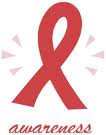 Southwest will join Onslow County and the nation in this special celebration. It is important that we remind our boys and girls that staying healthy means staying drug free. We want our students to learn to say “Yes” to a healthy lifestyle and “No” to drugs.The following is the schedule of events for our RED RIBBON WEEK.-Contests…Decorate your classroom door celebrating being a drug free class. Make sure it has at least one red ribbon!  We will announce the winning class on Friday. Encourage daily participation from your students! Class counts will be turned in by the end of each day. The class with the highest percentage of participation will receive a surprise!-Daily Drawing…Each day a few students will win a prize if they are wearing their red ribbon and their number is called on the announcements.-Pledge Wall “We rule… We are a drug free school.” Make sure you take your class by the pledge wall and have them sign pledging that they will remain drug free.-Links for parents and teachers, ideas for the classroom, as well as talking about Red Ribbon Week with your children http://www.anastasiajudge.com/red-ribbon-week.htmlMonday “I am Not a Sucker, I am RED-y to be Drug Free”.  To kick off our week, wear a red shirt, pants, or socks supporting Red Ribbon Week.  Each student will get a red ribbon and a sucker!Tuesday “Follow Your Dreams, Don’t Do Drugs”. Wear your favorite pair of pajamas.Wednesday “Put a Cap on Drugs”. Wear your favorite hat to school. Each student will receive a fun pencil!Thursday “Drugs Slip You Up”. Wear your regular shoes to school… change into your favorite pair of slippers!Friday “Team Up Against Drugs”. Wear your favorite sports team t-shirt or jersey. If you have any questions please contact _____________________ School Counselor  at ____________